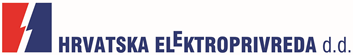 OBJAVA ZA MEDIJEPUŠTENE U RAD DVIJE ELEN PUNIONICE ZA ELEKTRIČNA VOZILA U OSIJEKUPunionicu uz zgradu Elektroslavonije napaja HEP-ova solarna elektrana Do kraja godine HEP će postaviti još 20 novih punionica u više gradova u HrvatskojOSIJEK, 26. KOLOVOZA 2015. – HEP je danas u Osijeku pustio u redovni pogon dvije ELEN punionice za vozila na električni pogon, ispred upravne zgrade Elektroslavonije i na benzinskoj postaji INA-e na Gajevom trgu, a koje su realizirane na temelju Sporazuma o suradnji na razvoju infrastrukture za punjenje električnih vozila između HEP-a i Grada Osijeka.Na punjačima je moguće istodobno puniti dva vozila, s načinom punjenja AC mod3 tipe2 uz vrijeme punjenja tri do četiri sata, ovisno o stanju baterije vozila. Punjenje je za sada besplatno, ali je moguće samo uz RFID identifikacijsku karticu. Punionice će u razvojnoj fazi projekta omogućiti testiranje tehnologije i praćenje navika korisnika radi pripreme odgovarajućeg modela naplate i kasnijeg prelaska na komercijalnu fazu korištenja punionica. Posebnost je punionice uz upravnu zgradu Elektroslavonije da se električnom energijom napaja iz HEP-ove fotonaponske (sunčeve) elektrane snage 30 kW (punjač za automobile snage je 22 kW) postavljene na krovu zgrade Elektroslavonije. Podsjećamo, HEP je 2014. godine postavio devet fotonaponskih elektrana na krovove poslovnih zgrada u svojem vlasništvu diljem Hrvatske, koje imaju status povlaštenog proizvođača iz obnovljivih izvora energije. Dvije od njih postavljene su u Osijeku, na zgrade Elektroslavonije, u Ulici Martina Divalta i na Šetalištu kardinala Franje Šepera. Ove dvije solarne elektrane u Osijeku do sada su proizvele više od 80 tisuća KWh „zelene energije“. Naglašavamo da je HEP prvi u Hrvatskoj prepoznao europski trend uvođenja odrednica održivog razvoja u sektore energetike i transporta i u razvojni projekt elektromobilnosti ulazi kao ravnopravni partner sa zainteresiranim gradovima, lokalnim samoupravama te svim stranama koje imaju interes i želju modernizirati javni i privatni transport te doprinijeti smanjenju emisija CO2 i očuvanju okoliša.HEP je do sada u Hrvatskoj postavio devet javnih ELEN punionica i to po jednu u Labinu i Vukovaru te dvije u Osijeku s AC punjačima (2x22 kW) i pet ultrabrzih punionica (snage 50 kW DC i 43 kW AC) u Koprivnici izgrađenih u sklopu EU projekta „Civitas Dyn@mo“, koji je usmjeren na razvoj najučinkovitijih mjera prometne održivosti temeljem elektromobilnosti i planiranja održivog gradskog prometa. U HEP-ovoj garaži glavne poslovne zgrade u Zagrebu izgrađen je sustav koji se sastoji od jednog centralnog punjača AC 22 kW i DC 20 kW i šest wallbox (slave) punjača, svaki snage 3,7 kW za osam parkirnih mjesta koji je namijenjen punjenju HEP-ovih električnih vozila. HEP za sada u svom voznom parku ima 22 električna vozila.Do kraja ove godine HEP planira instalirati oko 20 punionica i to u Varaždinu, Zagrebu, Rijeci, Splitu, Opatiji, Dubrovniku, Šibeniku, Umagu i Slavonskom Brodu, a do 2020. godine još oko 350 javnih punionica. Kontakt:  Sektor za korporativne komunikacije (odnosisjavnoscu@hep.hr)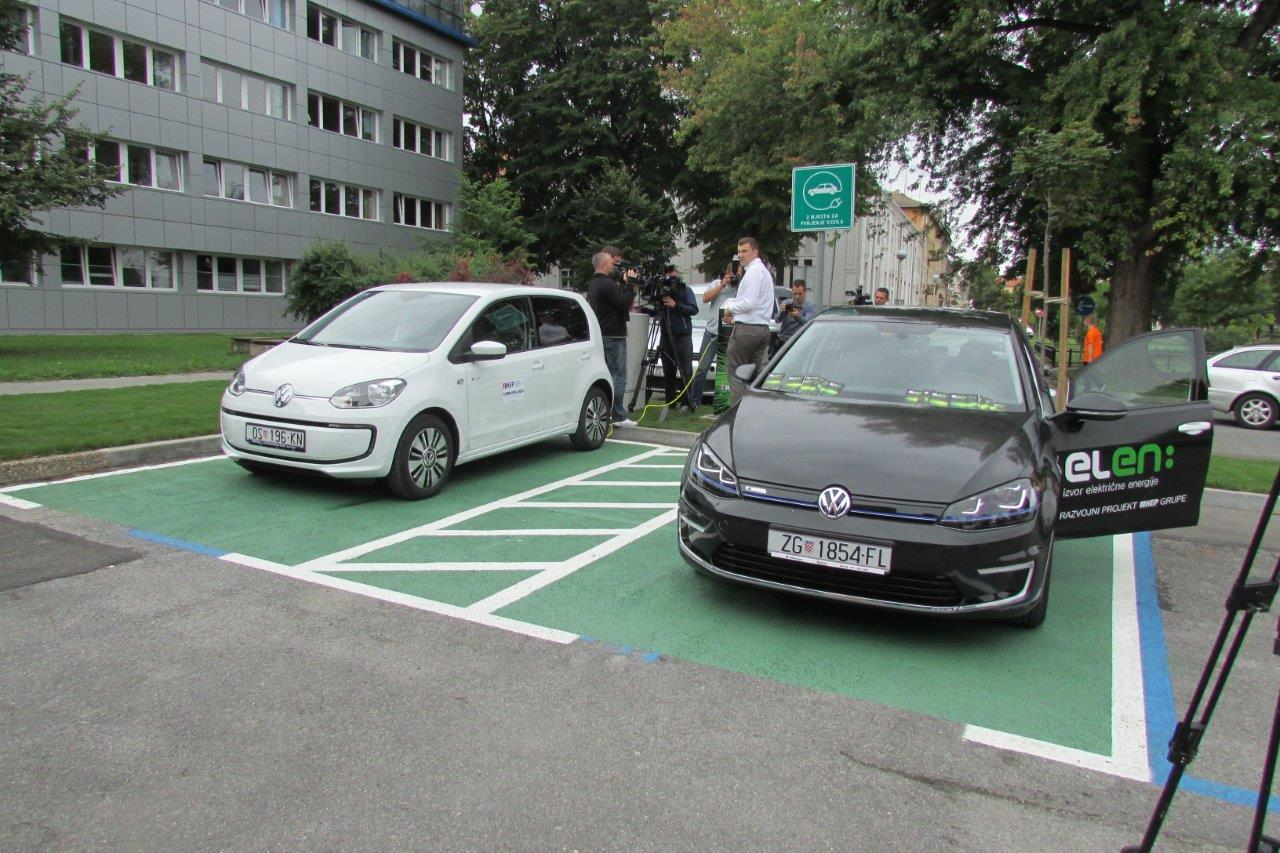 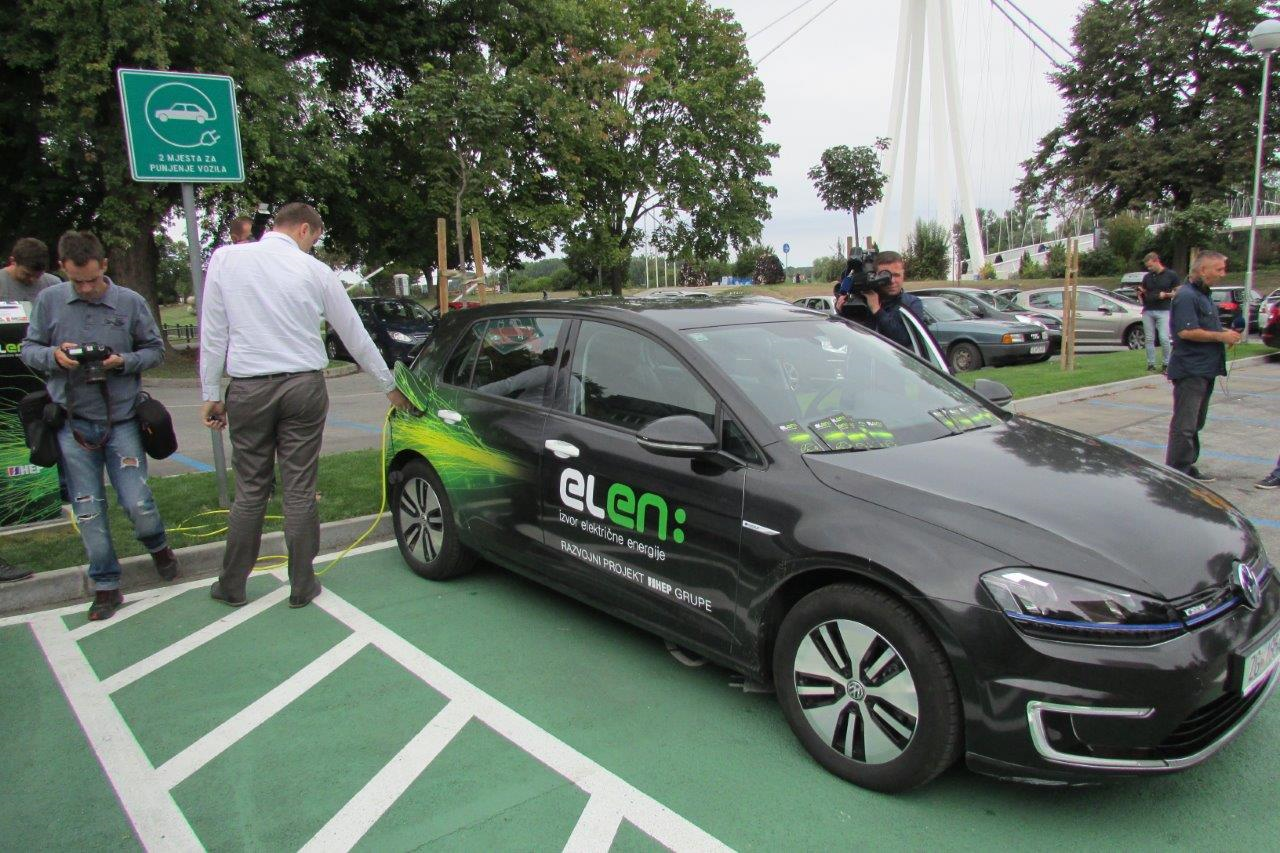 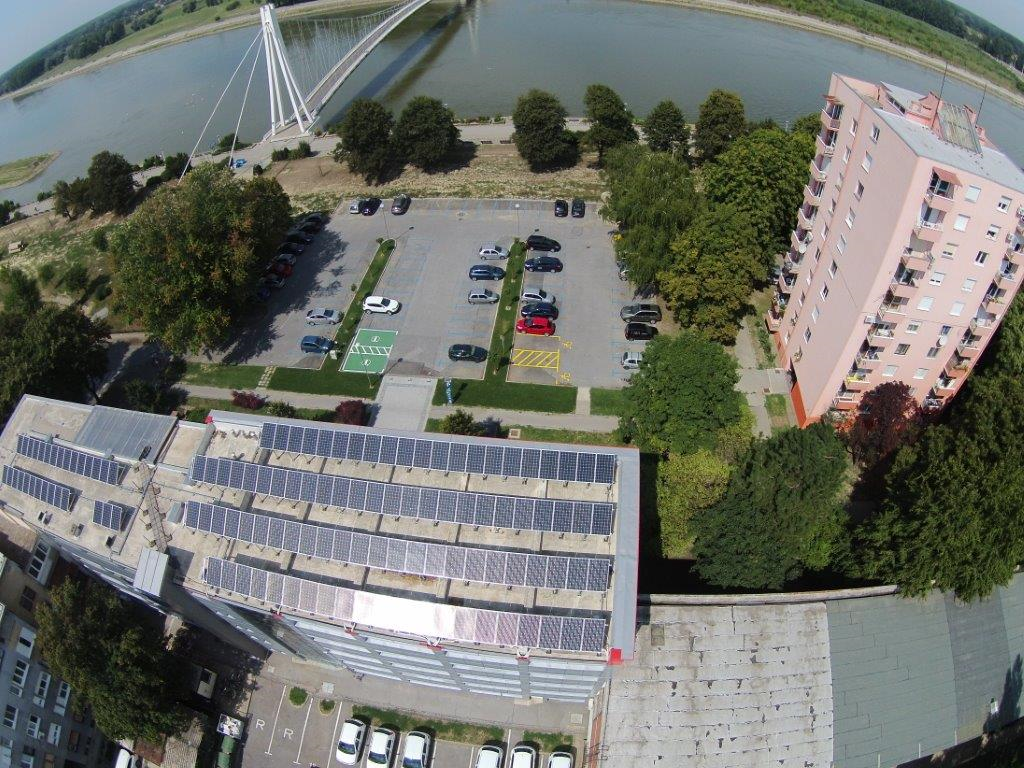 